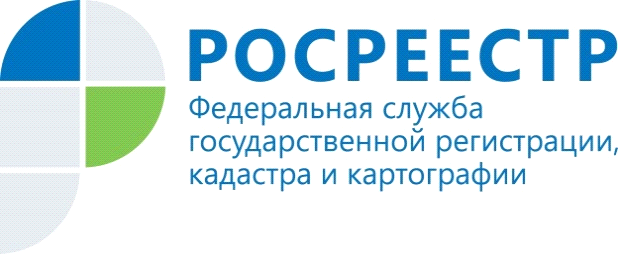 Многоуважаемые ветераны-воины, труженики тыла, узники фашистских лагерей, дети войны, дорогие земляки! Сердечно поздравляю Вас с 74-й годовщиной Победы в Великой Отечественной войне!В летописи каждой страны есть даты, впаянные в генетическую память народа. Навсегда. Навечно. Для всех и каждого из нас без исключения эта дата — 9 мая! День торжества жизни над смертью! День Победы! Это особый праздник для всех нас. В этот день мы особенно ярко чувствуем мощь и величие нашего народа, вспоминаем павших и чествуем ветеранов-победителей. Именно этот день дорог нам, как частичка истории каждой семьи, символизирующая доблесть защитников Отечества, сумевших сохранить для будущих поколений мирную и свободную страну! Ваш подвиг – вне времени!Отдавая безмерную дань глубочайшего уважения людям, прошедшим страшнейшее горнило испытаний, поздравим близких, родных, друзей, друг друга с праздником, который стал символом нерушимой целостности и гордостью нашей страны!Радости Вам всем, здоровья, счастья и мирного неба над головой! Пусть стремление к победе никогда не покидает Вас, а тепло и благополучие всегда будут в ваших домах!Директор Иркутского филиала Кадастровой палаты  Т.М. Токарева